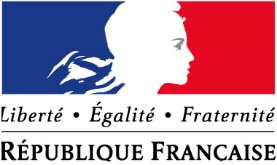 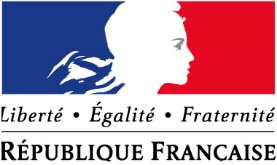      ORGANISME - ASSOCIATION QUI PROPOSE															NOM : CROS Île-de-France							Adresse : 1, rue des Carrières…………………………………………………….								CP : 94250           Ville : Gentilly							Nom de la Présidente : Evelyne Ciriegi							Tel : 01 49 85 84 90      Mail : crosif@crosif.fr DEMANDE DE MEDAILLE DE LA JEUNESSE, DES SPORTS ET DE L’ENGAGEMENT ASSOCIATIF Lettre de Félicitations            BRONZE            ARGENT       OR  Contingent régionalNom : ………………………………………………..   Prénom : ……………………………………….Nom de jeune fille : ……………………………………………Date et lieu de naissance : ………………………………………………………………………………..(Préciser l’arrondissement pour Paris, Lyon, Marseille ainsi que le N° du département)Nationalité : ……………………………………………………Domicile : ………………………………………………………………………………………………..			CP : ……………………………  Ville : ………………………………………Téléphone :		Domicile :				Travail :Profession : …………………………………………………….(Pour les retraités préciser l’ancienne profession)Fonctionnaire		 Oui			 NonGrades universitaires :Principaux travaux et publications : (scientifique, littéraires, techniques, ouvrages, rapports, publications).Situations diverses (Fonctions électives, missions en France ou à l’étranger, services rendus dans les activités sociales, les commissions) :Distinctions déjà obtenuesActivités pratiquéesDisciplines sportives en compétition et activités socioculturelles pratiquéesPrincipaux résultats sportifs obtenus SERVICES RENDUS A LA CAUSE DE LA JEUNESSE, DES SPORTS ET/OU D’UN ENGAGEMENT BENEVOLE EN FAVEUR DE L’INTERÊT GENERALA titre professionnelActions particulières réalisées à titre professionnel au profit de la jeunesse, des sports ou d’un engagement associatifA titre bénévole (Organisateur, accompagnateur, administrateur, animateur, arbitre…)OBLIGATOIRE POUR TRANSMISSION DE LA PROPOSITION :AVIS CIRCONSTANCIE DE LA LIGUE/COMITÉ QUI PROPOSE…………………………………………………………………………………………………………………………………………………………………………………………………………………………………………………………….…………………………………………………………………………………………………………………………….…………………………………………………………………………………………………………………………….…………………………………………………………………………………………………………………………….……………………………………………………………………………………………………………………………..……………………………………………………………………………………………………………………………..Ligue/Comité qui proposeNom et Fonction				Cachet 			Date et signatureDossier à retourner dûment rempli par mail au format WORD au CROS Île-de-France – à l’attention de Maximilien RICHARD - accompagné obligatoirement d’un scan lisible de la carte d’identité nationale recto verso ou du passeport ou d’un extrait d’acte de naissance.martin.hupenoire@crosif.fr Bronze et lettre de Félicitations 	au plus tard le 15 avril pour la promotion du 14 juillet					au plus tard le 15 septembre pour la promotion du 1er janvierArgent et Or				au plus tard le 15 février pour la promotion du 14 juillet					au plus tard le 15 août pour la promotion du 1er janvierConditions à remplir pour une proposition à la médaille de la jeunesse, des sports et de l’engagement associatif : Durée des services rendus à la cause de la jeunesse, des sports et/ou d’un engagement bénévole en faveur de l’intérêt général :Médaille de bronze : six années d’anciennetéMédaille d’argent : dix années d’ancienneté, soit au moins quatre années de fonction après la médaille de bronzeMédaille d’or : quinze années d’ancienneté, soit au moins cinq années de fonction après la médaille d’argentLa détermination de l’ancienneté tient compte des services militaires et assimilés accomplis en temps de paix ou de guerre et des éventuelles bonifications d’ancienneté afférentes ainsi que des services accomplis au titre du service civique dans une associationExercer une activité dans la Région Île-de-FranceDurée de validité des dossiers : 2 ans (les demandes devront être renouvelées au-delà de 2 ans)L’examen des activités exercées à titre bénévole sera privilégiéSuivi de la demande : NatureDate d’attributionPériode(de…..à…..)DisciplineClubDateTitreDisciplinePériode(de …..à …….)FonctionEmployeurPériode(de……à…….)FonctionClub(nom en toute lettre et adresse complète)Date de la commissionDemande retenueDemande non retenue1-2-